Генеральному директору Организатора питанияАО «ФИРМА ФЛОРИДАН»Костенюк О.Ю.г. Санкт-Петербург, ул. Большая Разночинная, д. 14, лит. Аот____________________________________________________________________________________________________________Паспорт_____________________, выдан____________________________________________________________________________________________________________________________________тел._________________________________(обязательно)ЗАЯВЛЕНИЕО ВОЗВРАТЕ НЕИСПОЛЬЗОВАННОГО ПО «ШКОЛЬНОЙ КАРТЕ»ОСТАТКА ДЕНЕЖНЫХ СРЕДСТВ(заполнять заявление печатными буквами)г. Санкт-Петербург                                                                        			  «_____» _________ 2022 г.Я, (Фамилия)                                                       (Имя)                                                      (Отчество)являясь:⁪ Родителем; ⁪ Усыновителем; ⁪ Опекуном (Попечителем), (нужное подчеркнуть)несовершеннолетнего(Фамилия)                                                       (Имя)                                                      (Отчество)ученика_________________________класса, 		образовательного учреждения ГБУ СОШ №______________________________прошу возвратить мне остаток денежных средств, неиспользованных по Школьной карте номер (лицевой счет карты)в сумме __________руб. ____ коп._______________________________________________________                                 (сумма цифрами)   (сумма прописью)______________________________________руб.Возврат денежных средств прошу произвести путем: 1. перечисления денег на мой расчетный счет (20 знаков) №в____________________________________________________,филиал________________________________________, (наименование банка) БИК к/с2. переводом денег на р/счет Организатора питания, обслуживающего Вашу школу; ⁪да, ⁪нет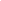 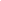 Фамилия, Имя, Отчество_________________________________________________________________(прописью)Дата___________________________Подпись________________________